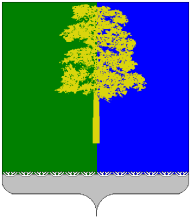 ХАНТЫ-МАНСИЙСКИЙ АВТОНОМНЫЙ ОКРУГ – ЮГРАДУМА КОНДИНСКОГО РАЙОНАРЕШЕНИЕО программе комплексного развития социальной инфраструктуры сельского поселения  Половинка до 2020 года и на период до 2029 года	В соответствии с подпунктом 8 пункта 1 статьи 8 Градостроительного кодекса Российской Федерации, подпунктом 6.1 пункта 1 статьи 17 Федерального закона от 06 октября 2003 года № 131-ФЗ «Об общих принципах организации местного самоуправления в Российской Федерации», постановлением Правительства Российской Федерации от 01 октября 2015 года № 1050 «Об установлении требований к программам комплексного развития социальной инфраструктуры поселений, городских округов», Дума Кондинского района решила:Утвердить прилагаемую Программу комплексного развития социальной инфраструктуры сельского поселения Половинка до 2020 года и на период до 2029 года.Обнародовать настоящее решение в соответствии с решением Думы Кондинского района от 27 февраля 2017 года № 215 «Об утверждении Порядка опубликования (обнародования) муниципальных правовых актов и другой официальной информации  органов местного самоуправления муниципального образования Кондинский район и разместить на официальном сайте органов местного самоуправления Кондинского района. Настоящее решение вступает в силу после его обнародования.Председатель Думы Кондинского района	                                  Ю.В. Гришаев                                Глава Кондинского района                                      	             А.В. Дубовикпгт. Междуреченский 30 ноября 2017 года№343Приложение к решению Думы Кондинского района от 30.11.2017 № 343П Р О Г Р А М М А комплексного развития социальной инфраструктуры сельского поселения Половинка до 2020 года и на период до 2029 годаПАСПОРТРаздел 1. Характеристика существующего состояния социальной инфраструктуры1.1. Описание социально-экономического состояния поселения, сведения о градостроительной деятельности на территории сельского поселения ПоловинкаСельское поселение Половинка (далее – сп. Половинка) входит в состав Кондинского муниципального района Ханты-Мансийского автономного округа – Югры (далее – ХМАО – Югры). За сельским поселением Половинка закреплена территория общей площадью - 4687,02 Га, в том числе в черте населенного пункта – 262,9 Га. Среднегодовая численность населения на 1 января 2017 году составила 1160 человек. Численность сельского населения составляет 3,7% от числа проживающих на территории Кондинского муниципального района. 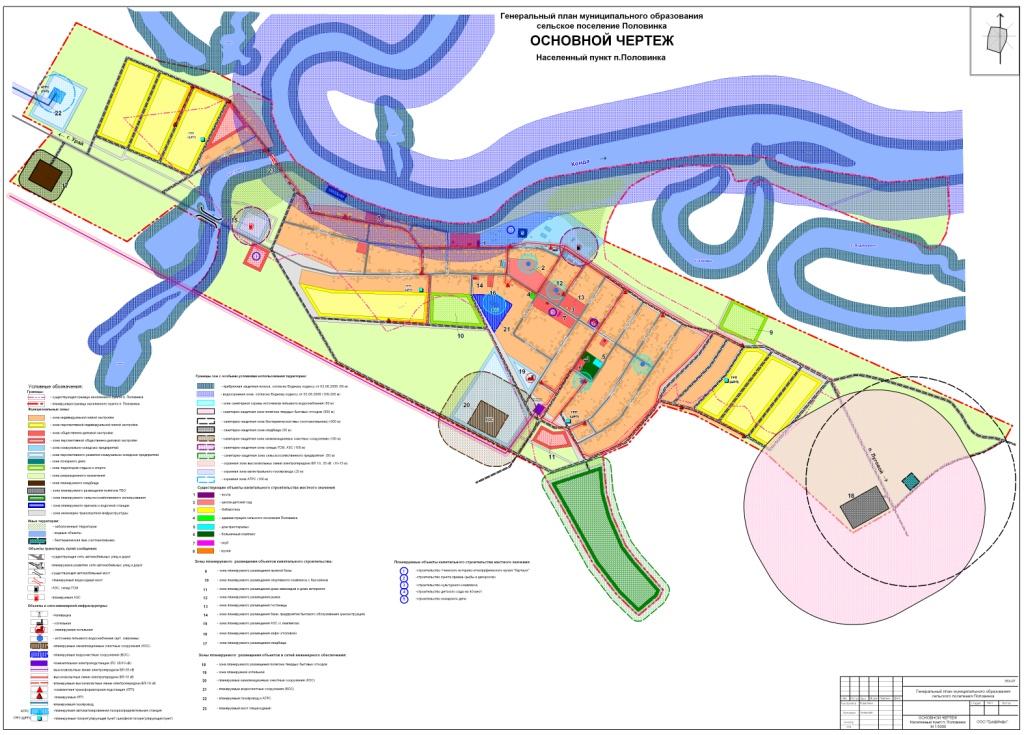 Рисунок 1 - Сельское поселение Половинка Кондинского муниципального района ХМАО – ЮгрыЭкономическое развитиеВ последние годы отмечается тенденция снижение численности населения сельского поселения (таблица 1). Так за период с 2012 года по 2016 год численность населения снизилась на 14,9% (или, в абсолютном выражении, на 203 человек). Снижение числа жителей в сельском поселении обусловлено, как естественной убылью населения, так и миграционным оттоком граждан на протяжении всего рассматриваемого периода. Динамика демографических показателей сельского поселения ПоловинкаТаблица 1На территории сельского поселения  Половинка зарегистрировано 36 организаций различных видов собственности и направлений деятельности, в том числе 21 индивидуальный предприниматель. На производстве и обслуживании занято 152 человека. Крупных предприятий и организаций в поселении нет.На территории поселения осуществляет свою деятельность предприятие ООО «ТНК ВИТА-ПЛЮС», основным видом деятельности которого является управление, эксплуатация жилого фонда. Также предприятие занимается лесозаготовкой и строительством жилья. Родовая община "Крона86" осуществляет заготовку, вывозку, переработку древесины. За 2015 год всего заготовлено 654 м3 древесины, произведено пиломатериалов 227 м3.  На территории сельского поселения Половинка отсутствуют сельскохозяйственные предприятия, крестьянско-фермерские хозяйства и пр. В поселении развито ведение личного подсобного хозяйства (животноводство). Количество подворий - 34 ед. Поголовье скота составляет 70 голов, в том числе: крупно-рогатый скот – 39 гол., козы, овцы – 2 гол., свиньи – 9 гол., лошади – 2 гол., кролики – 18 гол. Услуги  розничной  торговли  в  стационарной  торговой  сети  оказывает  ООО «Сибирь», ООО «Сельскохозяйственное предприятие «Виктория», а также индивидуальные предприниматели. Производством хлебобулочных изделий, мучных кондитерских изделий занимается ИП Немзорова Т.Н.В поселении отсутствуют гостиницы, пункты бытового обслуживания, крупные региональные торговые сети.На территории поселения функционируют 5 магазинов. Обеспеченность торговыми площадями по состоянию на 01.01.2016 года составляет 316 кв.м. или 61% от норматива (обеспеченность по району составляет 131%). За последние годы наблюдается снижение показателя, что обусловлено ограниченным количеством потребителей с низкой платежеспособностью.Кроме того на территории поселка осуществляют свою деятельность 1 предприятие, оказывающее услуги по ремонту и строительству жилья, 2 объекта общественного питания на 70 мест, из них одно общедоступное предприятие, 1 аптечный пункт, предприятие электросвязи, почтовое отделение. Обеспечение населения услугами торговли и общественного питания за 2011 – 2015 годыТаблица 2За последние пять лет численность трудовых ресурсов и экономически активное население поселения уменьшились почти в 3 раза, численность занятых в экономике снизилась на 69%, произошло снижение безработных граждан в 2 раза. По состоянию на 01.01.2016 официально зарегистрировано 2 безработных гражданина. Основная доля занятых в экономике в сферах: образование - 27%, оптовая и розничная торговля - 20%, предоставление прочих коммунальных, социальных и персональных услуг - 17%, государственное управление - 15%. Из общей численности занятых в экономике доля предпринимателей составляет 8%, доля работающих пенсионеров 10%.Баланс трудовых ресурсов сельского поселения Половинка в 2011-2015 гг.Таблица 3Среднемесячная номинальная начисленная заработная плата одного работника в организациях (без субъектов малого предпринимательства) сельского поселения Половинка за 2015 год (по данным органов государственной статистики) составила 36,3 тыс.руб., что ниже средне районного показателя на 27% (по району 49,5 тыс. руб.).Финансовая обеспеченность на одного жителя поселения увеличилась в сравнении с 2011 годом на 44,1% и составила 18,3 тыс.руб.Социальная сфераОдним из важнейших показателей качества жизни населения является уровень развития социальной сферы. Социальная сфера сельского поселения Половинка включает в себя совокупность отраслей, предоставляющих населению услуги образования, здравоохранения, культуры, физической культуры и спорта, социальные услуги. Обеспечение и поддержание высокого качества жизни является важнейшей целью социальной политики.Уровень развития социальной сферы в сельском поселении в сильной степени коррелирован с показателями, характерными для Кондинского муниципального района в целом и определяется общим состоянием экономики, инвестиционной и социальной политикой государственных структур и другими факторами.На территории сельского поселения расположены следующие объекты социальной инфраструктуры:Учреждения образованияСеть учреждений образования представлена двумя объектами: одно дошкольное образовательное учреждение, одна общеобразовательная школа, работающая в одну смену.Муниципальное казенное общеобразовательное учреждение «Половинкинская средняя общеобразовательная школа» на 170 учащихся, фактически обучается 187, Списочная численность работников составляет 54 человека. Год ввода объекта в эксплуатацию 2005, износ здания 11%.Муниципальное казенное дошкольное образовательное учреждение детский сад  «Красная шапочка-2» на 45 мест, фактически посещает 46 детей. Списочная численность работников – 17 чел. Год ввода объекта в эксплуатацию 1986, износ здания 57%.Обеспеченность дошкольными учреждениями составляет 85%, образовательными учреждениями 104%.Учреждения культурыНа территории поселения деятельность в области культуры осуществляют:		Муниципальное учреждение культуры «Половинкинский сельский Дом культуры», находится в приспособленном здании. Списочная численность работников составляет 11 человек. Год ввода объекта в эксплуатацию 1987, износ здания 64%.		Муниципальное учреждение культуры «Районный Учинский историко-этнографический музей» имени Анатолия Николаевича Хомякова, 7530 экспонатов. Штатная численность работников 11 человек, год ввода в эксплуатацию здание 1 – 1943, здание 2 – 1957, здание 3 – 2014, фактический износ зданий 100%, 100%, 2% соответственно. 		Муниципальное учреждение культуры «Кондинская межпоселенческая  централизованная  библиотечная система» филиал № 7 - общий фонд книг 4702 экземпляра. Год ввода объекта в эксплуатацию 1949 (капитальный ремонт проведен  в 2012 г.), износ здания 100%.Учреждения физической культуры и спортаНа территории поселения отсутствуют объекты физической культуры и спорта. Для занятий физкультурой и спортом  имеется спортивный зал  в Муниципальном казенном общеобразовательном учреждении «Половинкинская средняя общеобразовательная школа» Учреждения здравоохраненияЗдравоохранение  на  территории  поселения  представлено филиалом бюджетного учреждения ХМАО-Югры «Центр общей врачебной практики». Прием населения осуществляет врач общей врачебной практики. На базе учреждения имеется клиническая лаборатория, акушерский и стоматологический кабинеты, пункт оказания неотложной помощи. Функционирует дневной стационар на 10 койко-мест в две смены; аптечный киоск. Штатная численность 17 чел.Обеспеченность населения сельского поселения Половинка учреждениями социальной сферы за 2016 год, %Таблица 4Генеральный план сельского поселения Половинка разработан на расчетный срок до 2029 года. Последовательность выполнения мероприятий по территориальному планированию, их сроки, определяются органами местного самоуправления Кондинского района исходя из складывающейся социально-экономической обстановки в районе, финансовых возможностей местного бюджета, сроков и этапов реализации соответствующих государственных программ Ханты-Мансийского автономного                 округа – Югры в части, затрагивающей территорию района, приоритетных национальных проектов.В соответствии с генеральным планом сельского поселения Половинка развитие социальной сферы включает в себя мероприятия по проектированию, строительству и реконструкции объектов социальной инфраструктуры, которые предусмотрены соответственно муниципальными программами, стратегией социально-экономического развития Кондинского муниципального района. Планом мероприятий по реализации стратегии социально-экономического развития поселения предусматривается строительство и ввод в эксплуатацию следующих объектов социальной инфраструктуры на период до 2030 года:Создание туристско-этнографического комплекса на базе Учинского музея;строительство сельского дома культуры;1.2. Технико-экономические параметры существующих объектов социальной инфраструктуры сельского поселения ПоловинкаСовременное состояние и развитие отраслей социальной сферы характеризуется следующими основными факторами и тенденциями:несоответствием существующей сети учреждений социально-культурной сферы и объемом оказываемых ими услуг потребностям населения;снижением объемов капитальных вложений в социальную сферу, замедлением темпов ввода объектов в эксплуатацию, ростом незавершенного строительства.Имеющаяся материально-техническая база социальной сферы и недостаточное финансирование учреждений ее отраслей не обеспечивает потребности населения в гарантированном получении социальных услуг.Сложившиеся условия функционирования и развития учреждений социальной сферы требуют проведения государственной политики, направленной на рациональное использование ограниченных инвестиционных ресурсов.Разработке инвестиционного плана должен предшествовать анализ экономической ситуации в отраслях социальной сферы и, прежде всего, анализ деятельности учреждений социальной сферы.Экономическому анализу подлежат: сеть учреждений социальной сферы, находящихся в федеральной собственности, в собственности ХМАО – Югры, муниципальной собственности; состояние их основных фондов, потенциальная мощность, фактическая загрузка; сеть учреждений иной негосударственной собственности и их мощность (объем оказываемых услуг); обеспечение минимальных нормативных потребностей населения региона по видам социальных услуг.При составлении плана инвестиционной деятельности по строительству социальных объектов необходимо ориентироваться на:структурные изменения, происходящие в отраслях социальной сферы, включая ликвидацию избыточных площадей учреждений этой сферы;прогнозируемые объемы гарантированных социальных услуг, рассчитанные на основе нормативов потребности населения в этих услугах, с учетом полной профильной загрузки учреждений;расширение, реконструкцию, техническое перевооружение действующих учреждений, работающих с перегрузкой;замену ветхого и аварийного фонда, а также помещений, не отвечающих санитарно-эксплуатационным нормам, в случае невозможности осуществления капитального ремонта этого фонда и необходимости его ликвидации.Расчеты потребности в объектах здравоохранения, образования и культуры должны осуществляться с учетом данных о мощности (пропускной способности) действующих учреждений, социальных норм и нормативов, одобренных распоряжением Правительства Российской Федерации от 3 июля 1996 года № 1063-р, стандартов предоставления соответствующих социальных услуг, прогноза численности всего населения, в том числе детей, реструктуризации сети учреждений.Разность между минимальной нормативной потребностью в социальных услугах и возможностями действующих учреждений социальной сферы всех форм собственности определяет потребность в развитии сети этих учреждений.При определении потребности в учреждениях социальной сферы в труднодоступных и удаленных населенных пунктах следует иметь в виду, что важнейшим фактором доступности социальных учреждений для населения является степень удаленности этих учреждений от мест проживания населения. Определение потребности в социальных объектах для сельского населения должно осуществляться также с учетом конкретных условий, влияющих на организацию социальных услуг населению в отдельных районах, городах, областях, краях, республиках (плотность населения, состояние дорог, транспорта, климатические условия и т.д.)Оценка и анализ уровня обеспеченности сельского поселения Половинка объектами социальной инфраструктуры осуществляется в три этапа:1. Анализ существующей ситуации в отраслях социальной сферы и, прежде всего, анализ деятельности учреждений социальной сферы их эффективности и достаточности для обеспечения минимальных нормативных потребностей населения по видам социальных услуг2. Разработка и обоснование перечня мероприятий по проектированию, строительству, реконструкции объектов социальной инфраструктуры в соответствии с нормативными требованиями, которые предусмотрены государственными и муниципальными программами, стратегией социально-экономического развития муниципального образования и планом мероприятий по реализации стратегии социально-экономического развития муниципального образования, планом и программой комплексного социально-экономического развития района, инвестиционными программами субъектов естественных монополий, договорами о развитии застроенных территорий, договорами о комплексном освоении территорий, иными инвестиционными программами и договорами, предусматривающими обязательства застройщиков по завершению в установленные сроки мероприятий по проектированию, строительству, реконструкции объектов социальной инфраструктуры.3. Разработка плана инвестиционной деятельности по развитию социальной инфраструктуры на территории сельского поселения Половинка.Одним из критериев оценки качества жизни населения является наличие и уровень обеспеченности объектами социального и культурно-бытового обслуживания, качество предоставляемых объектами услуг. Обеспеченность населения объектами социального и культурно-бытового обслуживания населения проведена в следующих областях: образование, здравоохранение, социальное обслуживание, культура, физическая культура и массовый спорт.Описание объектов социального и культурно-бытового обслуживания населения с указанием количества объектов и мощностей выполнено на основании исходных данных о действующей сети учреждений и организаций по состоянию на начало 2017 года.1.2.1. Образование 1.2.1.1. Уровень обеспеченности населения услугами дошкольного образованияВ сельском поселении Половинка Кондинского района ХМАО – Югры осуществляет деятельность Муниципальное казенное дошкольное образовательное учреждение детский сад «Красная шапочка - 2», а также муниципальное казенное общеобразовательное учреждение Половинкинская средняя общеобразовательная школа, реализующая программы дошкольного образования. Общая мощность образовательных учреждений, реализующих программы дошкольного образования – 85 мест.  Основные показатели учреждения  дошкольного образования  Таблица 5Для определения нормативной потребности в реализации на территории поселения дошкольных образовательных услуг используется Методика, одобренная распоряжением Правительства Российской Федерации от 03 июля 1996 года № 1063-р (с изменениями, внесенными распоряжениями Правительства Российской Федерации от 26.01.2017                   № 95-р). Вместе с тем данное распоряжение носит рекомендательный характер, а органы исполнительной власти субъектов Российской Федерации могут самостоятельно определять порядок их применения с учетом имеющихся материальных, финансовых ресурсов и региональных особенностей.В настоящее время в Ханты-Мансийском автономном округе – Югре действует Закон Ханты-Мансийского автономного округа – Югры от  № 84-оз              «О региональном нормативе обеспеченности населения Ханты-Мансийского автономного округа – Югры дошкольными образовательными организациями» и Закон                     Ханты-Мансийского автономного округа – Югры от 25 июня 2012 года № 78-оз                     «О внесении изменения в статью 1 Закона Ханты-Мансийского автономного                     округа – Югры «О региональном нормативе обеспеченности населения                           Ханты-Мансийского автономного округа – Югры дошкольными образовательными учреждениями». В соответствии с ними региональный норматив обеспеченности дошкольными образовательными организациями составляет для городской и сельской местности 70 мест на 100 детей дошкольного возраста.Соотношение текущих нормативных и фактических значений по показателю «Количество мест в дошкольных образовательных учреждениях»Таблица 6Соотношение прогнозируемых нормативных и фактических значений по показателю «Количество мест в дошкольных образовательных учреждениях» с учетом изменения демографических показателей к 2029 годуТаблица 7Результаты анализа обеспеченности местами в дошкольном образовательном учреждении сельского поселения Половинка Кондинского района ХМАО – Югры демонстрируют дисбаланс между нормативными и фактическими показателями эффективности его функционирования. По итогам 2016 г. наблюдается дефицит мест в количестве 21 единицы, к 2029 году значение данного показателя снизится до +16. Таким образом, имеющиеся инфраструктурные возможности в сфере дошкольного образования  обеспечивают в полном объеме спрос на рассматриваемый вид социальных услуг.1.2.1.2. Уровень обеспеченности общеобразовательными учреждениямиВ сельском поселении Половинка Кондинского муниципального района ХМАО – Югры деятельность по школьному образованию детей осуществляет одно  учреждение – Муниципальное казенное общеобразовательное учреждение Половинкинская средняя общеобразовательная школа. Мощность здания 170 мест.Основные показатели функционирования общеобразовательных учреждений сельского поселения Половинка Таблица 8Нормативная потребность в общеобразовательных учреждениях определяется на основе норматива числа мест в общеобразовательных учреждениях, рассчитываемого исходя из численности жителей поселений и жилых комплексов 100 мест на 100 детей из расчета обучения в одну смену. Соотношение текущих нормативных и фактических значений по показателю «Количество мест в общеобразовательных школах»Таблица 9Соотношение прогнозируемых нормативных и фактических значений по показателю «Количество мест в общеобразовательных школах» с учетом изменения демографических показателей к 2029 годуТаблица 10Результаты анализа обеспеченности местами в общеобразовательных школах                 сп. Половинка демонстрируют  показатель обеспеченности на фоне прогнозируемого снижения числа детей школьного возраста к 2029 году. Вместе с тем имеющиеся инфраструктурные возможности в сельском поселении формируют значительный задел в части необходимого обеспечения детей местами в общеобразовательных школах вплоть до 2029 года. 1.2.2. ЗдравоохранениеЗдравоохранение на территории сельского поселения представлено филиалом бюджетного учреждения ХМАО-Югры «Центр общей врачебной практики». Прием населения осуществляет врач общей врачебной практики. На базе учреждения имеется клиническая лаборатория, акушерский и стоматологический кабинеты, пункт оказания неотложной помощи. Функционирует дневной стационар на 10 койко - мест работающий  в две смены, аптечный киоск. Учреждения здравоохранения в сельском поселении Половинка Кондинского муниципального района ХМАО – ЮгрыТаблица 11Для определения нормативной потребности в объектах здравоохранения на территории муниципального района используется Методика, одобренная распоряжением Правительства Российской Федерации от 03 июля 1996  года № 1063-р (с изменениями, внесенными распоряжениями Правительства Российской Федерации от 26.01.2017                  № 95-р).1.2.2.1. Уровень обеспеченности амбулаторно-поликлиническими учреждениямиРасчет суммарной мощности амбулаторно-поликлинических учреждений на уровне субъекта Российской Федерации проводится путем умножения территориальных нормативов амбулаторно-поликлинических посещений, рассчитанных на 1000 человек населения, на численность населения.Расчет потребности в амбулаторно-поликлинических учреждениях на уровне субъекта Российской Федерации проводится путем деления суммарной мощности амбулаторно-поликлинических учреждений на коэффициент пересчета годовых показателей в сменные, равный 512. Данным коэффициентом учтено, что поликлиники работают 307 дней в году и 60% всех посещений приходится на первую смену.Согласно постановления Правительства ХМАО –  Югры от 22 декабря 2017 года             № 536-п (ред. от 07.04.2017) «О территориальной программе государственных гарантий бесплатного оказания гражданам медицинской помощи в Ханты-Мансийском автономном округе – Югре на 2017 год и на плановый период 2018 и 2019 годов» региональный норматив числа посещений амбулаторно-поликлинических учреждений составит в 2016 году 5,76 в год в среднем на одного жителя или 18,8 амбулаторно-поликлинических посещений, рассчитанных на 1000 человек населения в смену. Соотношение текущих нормативных и фактических значений по показателю «Суммарная мощность амбулаторно-поликлинических учреждений»Таблица 12Соотношение прогнозируемых нормативных и фактических значений по показателю «Суммарная мощность амбулаторно-поликлинических учреждений» с учетом изменения демографических показателей к 2029 годуТаблица 13Результаты анализа оценки действующих мощностей амбулаторно-поликлинических учреждений демонстрируют соответствие фактической мощности нормативным значениям. Более того, имеющиеся инфраструктурные возможности в сельском поселении формируют значительный задел в части предоставления амбулаторно-поликлинических услуг (фактическая мощность, выраженная в количестве посещений в смену, превышает нормативный уровень на 21% (по итогам 2016г.)).1.2.3. Физическая культура и массовый спорт Услуги по развитию физкультурно-оздоровительной работы в организациях и учреждениях с детьми дошкольного и школьного возраста, молодежью, пенсионерами, лицами с ограниченными возможностями, жителями коренных малочисленных народов Севера и другими категориями граждан в области физической культуры и массового спорта на территории сельского поселения Половинка осуществляют следующие объекты:1 спортивный зал при Половинкинской СОШ, суммарной мощностью 273 кв.м. площади пола; 1 плоскостное сооружение (площадка для физкультурно-оздоровительных занятий детей) суммарной мощностью 600  кв. м.; Расчеты нормативной потребности сельского поселения в инфраструктурных объектах спорта осуществляются с учетом данных о мощности (пропускной способности) действующих спортивных сооружений, независимо от формы собственности, социальных нормативов и норм, одобренных распоряжением Правительства Российской Федерации от 03 июля 1996 года № 1063-р (с изменениями, внесенными распоряжениями Правительства Российской Федерации от 26.01.2017 № 95-р), представленных в следующей таблице.Нормативные потребности субъектов Российской Федерации в объектах физической культуры и спортаТаблица 14Для определения потребности сельского поселения Половинка в объектах спорта, обеспечивающих минимальную двигательную активность населения, используются следующие показатели:- норматив единовременной пропускной способности объектов спорта                         (1,9 тыс. человек на 10000 населения);- единовременная пропускная способность (далее – ЕПС) объектов спорта, действующих в муниципальном образовании;- численность населения поселения;- фактическая величина ЕПС определенного вида спортивных сооружений. Исходя из численности населения сельского поселения, а также норматива единовременной пропускной способности объектов спорта, определяется нормативная единовременная пропускная способность объектов спорта на территории сельского поселения, необходимая для обеспечения минимальной двигательной активности населения.Еn = C x N, или Еn = C x 0,19, где Еn - нормативная ЕПС объектов спорта;C - численность населения сельского поселения; N - норматив ЕПС спортивных сооружений: 1,9 тыс. человек на 10000 населения.Нормативная единовременная пропускная способность объектов спорта на территории сельского поселения Половинка Кондинского муниципального района, необходимая для обеспечения минимальной двигательной активности населенияТаблица 15Уровень обеспечения населения поселений Кондинского района объектами спорта определяется процентным соотношением величины ЕПС действующих объектов спорта к величине нормативной ЕПС объектов спорта.Потребность сельского поселения Половинка в дополнительных мощностях (ЕПС) объектов спорта определяется как разность между величиной нормативной ЕПС объектов спорта и ЕПС действующих объектов спорта в сельском поселении:Ед = Еn - Еф, где Ед - потребность сельского поселения в дополнительной ЕПС объектов спорта; 	Еn - нормативная ЕПС объектов спорта; Еф - ЕПС действующих объектов спорта в сельском поселении.Фактические данные о единовременной пропускной способности объектов спортивной инфраструктуры в сельском поселении Половинка Кондинского  района и их соотношения с нормативными значениями.Соотношение нормативных и фактических значений ЕПС в сельском поселении Половинка Кондинского районаТаблица 16Значение показателя, оценивающего уровень соответствия нормативного и фактического значений ЕПС в сп. Половинка по состоянию на 2016 году составило 41%, что свидетельствует о необходимости интенсификации механизмов развития соответствующей инфраструктуры. Сельское поселение Половинка обладает достаточно высокими значениями соответствия фактической и нормативной единовременной пропускной способности объектов физической культуры и спорта. В целях сбалансированного развития объектов спортивной инфраструктуры в сельском поселении необходимость достижения индикатора «Уровень фактической обеспеченности спортивными сооружениями, % от норматива» до уровня 100,0 формирует ряд необходимость реализации ряда мероприятий, направленных на дальнейшее развитие спортивной инфраструктуры на период до 2029 года.Используя усредненные нормативы с учетом национальных и территориальных особенностей, плотности расселения населения, для обеспечения минимальной двигательной активности населения рассчитаны необходимые площади материально-спортивной базы по трем основным типам спортивных сооружений: спортивных залов, плоскостных сооружений, плавательных бассейнов по следующей формуле:S = N x (C / 10000), где S - площадь (общая) определенного типа спортсооружений; N - норматив обеспеченности определенным типом спортивного сооружения на 10 000 населения; C - численность населения региона (района, города).Соотношение нормативных и фактических значений, характеризующих эффективность и достаточность функционирования спортивных залов в сельском поселении Половинка Кондинского муниципального районаТаблица 17Соотношение нормативных и фактических значений, характеризующих эффективность и достаточность функционирования плоскостных сооружений в сельском поселении Половинка  Кондинского муниципального районаТаблица 18Результаты приведенных расчетов свидетельствуют о неравномерности развития объектов спортивной инфраструктуры по их видам. Фактические значения показателей обеспеченности населения сельского поселения Половинка спортивными залами и плоскостными сооружениями демонстрируют весьма не высокие значения. Используя данные полученной площади определенного типа спортивного сооружения и его среднего размера (спортивный зал 400 кв. м,  плоскостные сооружения в среднем 540 кв. м), определяется количество спортивных сооружений, необходимых в населенных пунктах для обеспечения минимальной двигательной активности населения, соответствующей установленной нормативной потребности территории в инфраструктурных объектах спорта.Количество объектов спортивной инфраструктуры, необходимых в сельском поселении Половинка Кондинского района для обеспечения минимальной двигательной активности населенияТаблица 19Нормативное обеспечение спортивными объектами низкое. Требуется реализация мероприятий по развитию спортивных объектов, что позволит обеспечить соответствие нормативных и фактических показателей в сфере предоставления услуг учреждениями социальной инфраструктуры. 1.2.4. Культура 1.2.4.1. Уровень обеспеченности учреждениями библиотечного обслуживанияОбщим требованием к организации библиотечной системы в сельских поселениях является обязательное обеспечение возможности получения библиотечных услуг во всех населенных пунктах. Определение форм библиотечного обслуживания сельских поселений и минимальных норм создания стационарных библиотек осуществляется в соответствии с Методикой, одобренной распоряжением Правительства Российской Федерации от 03 июля 1996 года № 1063-р (с изменениями, внесенными распоряжениями Правительства Российской Федерации от 26.01.2017 № 95-р).Нормативы библиотечного обслуживания сельских поселенийТаблица 20В соответствии с данными требованиями, состав библиотечной сети обслуживания сельского поселения Половинка Кондинского  района ХМАО – Югры должен включать в себя одну общедоступную поселенческую библиотеку.В сельском поселении Половинка функционирует 1 общедоступная поселенческая библиотека «Кондинская межпоселенческая централизованная библиотечная система» филиал №7 – общий фонд книг 4889 экземпляра (таблица 21). Таким образом, уровень сетевой обеспеченности соответствует нормативным требованиям. Библиотечная система сельского поселения ПоловинкаКондинского района ХМАО – ЮгрыТаблица 21Прогноз численности населения на период до 2029 года, проживающего в сельском поселении, не внесет корректировок в нормативную потребность библиотечного обслуживания.1.2.4.2. Развитие и эффективность функционирования кинотеатров, киноустановокВ сельском поселении Половинка Кондинского  муниципального района                     ХМАО – Югры отсутствуют киноустановки в муниципальных учреждениях культуры.Для определения нормативной потребности в организации и развитии системы показа киновидеофильмов Кондинского района используется методика, одобренная распоряжением Правительства Российской Федерации от 03 июля 1996 года № 1063-р (с изменениями, внесенными распоряжениями Правительства Российской Федерации от 26.01.2017 № 95-р).Показатели, характеризующие эффективность функционирования системы показа киновидеофильмов в сельском поселении Половинка представлены в таблице 22.Эффективность функционирования организаций культуры, предоставляющих услуги по содействию в показе киновидеофильмов в сельском поселении ПоловинкаТаблица 22В сельском поселении Половинка уровень обеспеченности кинотеатрами и киноустановками не соответствует нормативным значениям. 1.2.4.3. Уровень обеспеченности учреждениями культурно-досугового типаДля определения нормативной потребности в организации и развитии системы учреждений культурно-досугового типа Кондинского района используются:- методика, одобренная распоряжением Правительства Российской Федерации от 03 июля 1996 года № 1063-р (с изменениями, внесенными распоряжениями Правительства Российской Федерации от 26.01.2017 № 95-р);- методика расчета нормативной потребности субъектов Российской Федерации в объектах культуры на основании нормативов обеспеченности населения объектами культуры, одобренных распоряжением Правительства Российской Федерации от 3 июля  1063-р. Нормативы носят рекомендательный характер.В сельском поселении Половинка Кондинского района Ханты-Мансийского автономного округа – Югры осуществляет деятельность 1 учреждение                       культурно-досугового типа муниципальное учреждение культуры «Половинкинский сельский Дом культуры», учреждение находится в приспособленном помещении.Состав учреждений культурно-досугового типа сельского поселения Половинка Кондинского муниципального районаПоказатели, характеризующие эффективность функционирования и размещения сетевых единиц учреждений культурно-досугового типа в сельском поселении Половинка Кондинского муниципального района представлены в таблице 24.Эффективность функционирования учреждений культурно-досугового типа сельского поселения Половинка Кондинского муниципального районаТаблица 24Эффективность функционирования учреждений культурно-досугового типа сельского поселения Половинка Кондинского района муниципального района, 2029 годТаблица 251.2.4.4. Уровень развития сети музеев	В сельском поселении Половинка Кондинского района ХМАО – Югры деятельность музеев  осуществляет муниципальное учреждение культуры «Районный Учинский историко-этнографический музей» имени Анатолия Николаевича Хомякова, 7530 экспонатов, год ввода в эксплуатацию здание 1 – 1943 год фактический износ 100%, здание 2 – 1957 год фактический износ 100%, здание 3 – 2014 год фактический износ 2%.            Для определения нормативной потребности в организации и развитии музеев Кондинского района используется методика, одобренная распоряжением Правительства Российской Федерации от 03 июля 1996 года № 1063-р (с изменениями, внесенными распоряжениями Правительства Российской Федерации от 26.01.2017 № 95-р).Потребность в музеях в соответствующих населенных пунктахТаблица 26Показатели, характеризующие эффективность функционирования и размещения сетевых единиц (музеев различных типов) в Кондинском районе представлены в                таблице 27.Эффективность функционирования музеев в сельском поселении Половинка Кондинского муниципального районаТаблица 27Таким образом, в сп. Половинка наблюдается необходимый уровень сетевого обеспечения музеев на территории поселения.1.2.4.5. Уровень обеспеченности детскими школами искусствВ сельском поселении Половинка Кондинского района ХМАО – Югры отсутствует  детская школа искусств (таблица 28).Для определения нормативной потребности в реализации на территории сельского поселения дополнительных образовательных услуг в сфере функционирования детских школ искусств используется Методика, одобренная распоряжением Правительства Российской Федерации от 03 июля 1996 года № 1063-р (с изменениями, внесенными распоряжениями Правительства Российской Федерации от 26.01.2017 № 95-р).Исходя из установленного в нормативе 12-процентного охвата учащихся 1 - 8 классов общеобразовательных школ определяется численность учащихся детских школ искусств и эстетического образования для каждого субъекта Российской Федерации.Для определения сетевых показателей это значение делится на среднюю вместимость школы данного типа для Российской Федерации, составляющую 180 человек.Соотношение нормативных и фактических значений эффективности функционирования детских школ искусств в сельском поселении Половинка Кондинского муниципального района ХМАО – ЮгрыТаблица 28Раздел 2. Перечень мероприятий (инвестиционных проектов) по проектированию, строительству и реконструкции объектов социальной инфраструктуры сельского поселения ПоловинкаПрограмма комплексного развития социальной инфраструктуры сельского поселения Половинка до 2020 года и на период до 2029 года  разрабатывается на основании сельского поселения Половинка и включает в себя мероприятия по проектированию, строительству и реконструкции объектов социальной инфраструктуры, которые предусмотрены соответственно муниципальными программами, стратегией социально-экономического развития Кондинского района, планом мероприятий по реализации стратегии социально-экономического развития поселения.В предыдущем разделе было проведено сравнение существующей социальной инфраструктуры сельского поселения Половинка с нормативными потребностями на текущий и прогнозируемый периоды времени в соответствии с формируемыми демографическими трендами на 2029 год (Методика, одобренная распоряжением Правительства Российской Федерации от 03 июля 1996 года № 1063-р (с изменениями, внесенными распоряжениями Правительства Российской Федерации от 26.01.2017 № 95-р). В данном разделе представлены мероприятия по проектированию, строительству, реконструкции объектов социальной инфраструктуры сельского поселения Половинка, которые предусмотрены государственными и муниципальными программами, стратегией социально-экономического развития Кондинского муниципального района и планом мероприятий по реализации стратегии социально-экономического развития муниципального образования, планом и программой комплексного социально-экономического развития сельского поселения, инвестиционными программами субъектов естественных монополий, договорами о развитии застроенных территорий, договорами о комплексном освоении территорий, иными инвестиционными программами и договорами, предусматривающими обязательства застройщиков по завершению в установленные сроки мероприятий по проектированию, строительству, реконструкции объектов социальной инфраструктуры.Перечни мероприятий учитывают планируемые мероприятия объектов социальной инфраструктуры регионального значения, местного значения, а также мероприятий, реализация которых предусмотрена по иным основаниям за счет внебюджетных источников.	ОбразованиеТаблица 29	КультураМероприятия по развитию киновидеоустановокТаблица 30Мероприятия по развитию учреждений культурно-досугового типаТаблица 31Раздел 3. Объемы и источники финансирования мероприятий (инвестиционных проектов) по проектированию, строительству и реконструкции объектов социальной инфраструктуры сельского поселения ПоловинкаВ разделе представлены данные по объему и источникам финансирования объектов социальной инфраструктуры сельского поселения Половинка Программа реализуется в три этапа: I этап - 2016-2020гг., II этап - 2021-2025гг. и III этап - 2026-2029гг. Оценка объемов и источников финансирования мероприятий по проектированию, строительству, реконструкции объектов социальной инфраструктуры поселения включает укрупненную оценку необходимых инвестиций с разбивкой по видам объектов социальной инфраструктуры поселения, целям и задачам программы, источникам финансирования, включая средства бюджетов всех уровней и внебюджетные средства.ОбразованиеТаблица 32КультураОбъемы и источники финансирования инвестиционных проектов по строительству организаций культуры, предоставляющих услуги по содействию в показе киновидеофильмов в сельском поселении Половинка на период до 2029 годаТаблица 33Объемы и источники финансирования инвестиционных проектов по реконструкции учреждений культурно-досугового типа и музеев в сельском поселении Половинка на период до 2029 годаТаблица 34Физическая культура и массовый спортОбъемы и источники финансирования инвестиционных проектов по строительству плавательных бассейновТаблица 35Раздел 4. Целевые индикаторы программы, включающие технико-экономические, финансовые и социально-экономические показатели развития социальной инфраструктуры Раздел 5. Оценка эффективности мероприятий программыРаздел 6. Предложения по совершенствованию нормативно-правового и информационного обеспечения развития социальной инфраструктуры, направленные на достижение целевых показателей программыВ современных условиях для эффективного управления развитием территории муниципального образования недостаточно утвердить документ территориального планирования, отвечающий актуальным требованиям законодательства и имеющий обоснование основных решений с точки зрения удовлетворения потребностей населения в услугах объектов различных видов инфраструктуры.Ограниченность ресурсов местных бюджетов для создания объектов местного значения обуславливает необходимость тщательного планирования реализации документов территориального планирования. Ведь только в случае успешной реализации обоснованных решений градостроительная политика может быть признана эффективной.В ноябре 2014 года в план мероприятий («дорожную карту») «Совершенствование правового регулирования градостроительной деятельности и улучшение предпринимательского климата в сфере строительства» (утвержденный распоряжением Правительства Российской Федерации от 29 июля 2013 года № 1336-р) было включено мероприятие по установлению обязанности органов местного самоуправления утверждать программы развития транспортной и социальной инфраструктуры (далее также – Программы) в 6-месячный срок с даты утверждения генеральных планов городских поселений и городских округов. Затем, в конце декабря 2014 года в Градостроительный кодекс Российской Федерации были внесены изменения, касающиеся программ комплексного развития социальной инфраструктуры.Сегодня, в соответствии со статьей 8 Градостроительного кодекса Российской Федерации, к полномочиям органов местного самоуправления городских округов и поселений в области градостроительной деятельности относятся разработка и утверждение программ комплексного развития социальной инфраструктуры городских округов и поселений (соответственно).В соответствии со статьей 26 Градостроительного кодекса Российской Федерации, реализация генерального плана городского округа или поселения осуществляется путем выполнения мероприятий, которые предусмотрены, в том числе программами комплексного развития социальной инфраструктуры муниципальных образований.Следует отметить, что разработка и утверждение программ комплексного развития социальной инфраструктуры сельских поселений, по общему правилу, относится к полномочиям органов местного самоуправления муниципального района в области градостроительной деятельности (в соответствии с частью 4 статьи 14 Федерального закона от 6 октября 2003 года № 131-ФЗ «Об общих принципах организации местного самоуправления в Российской Федерации», пунктом 4 Требований к программам комплексного развития социальной инфраструктуры поселений, городских округов, утвержденных постановлением Правительства Российской Федерации от 1 октября 2015 года № 1050). В то же время, разработка и утверждение таких программ в отношении городских округов и городских поселений, по общему правилами, должна обеспечиваться органами местного самоуправления соответствующих муниципальных образований.Программа комплексного развития социальной инфраструктуры городского округа, поселения – документ, устанавливающий перечень мероприятий (инвестиционных проектов) по проектированию, строительству, реконструкции объектов социальной инфраструктуры поселения, городского округа, которые предусмотрены государственными и муниципальными программами, стратегией социально-экономического развития муниципального образования и планом мероприятий по реализации стратегии социально-экономического развития муниципального образования (при наличии данных стратегии и плана), планом и программой комплексного социально-экономического развития поселения, городского округа, инвестиционными программами субъектов естественных монополий, договорами о развитии застроенных территорий, договорами о комплексном освоении территорий, иными инвестиционными программами и договорами, предусматривающими обязательства застройщиков по завершению в установленные сроки мероприятий по проектированию, строительству, реконструкции объектов социальной инфраструктуры.Положения Градостроительного кодекса Российской Федерации и существование отдельных Требований указывает на то, что программа комплексного развития социальной инфраструктуры по своему статусу не идентична муниципальной программе, предусматривающей мероприятия по созданию объектов местного значения в сфере социальной инфраструктуры.Программа комплексного развития социальной инфраструктуры – это важный документ планирования, обеспечивающий систематизацию всех мероприятий по проектированию, строительству, реконструкции объектов социальной инфраструктуры различных видов.Программы имеют высокое значение для планирования реализации документов территориального планирования. Следует отметить, что сроки разработки и утверждения Программ связаны со сроками утверждения генерального плана. Программы комплексного развития социальной инфраструктуры городских округов и поселений подлежат утверждению в шестимесячный срок с даты утверждения генеральных планов соответствующих муниципальных образований. В связи с этим, представляется целесообразным организовывать разработку проекта Программы в составе единого комплексного проекта управления развитием территории городского округа или поселения, в который также входит и разработка генерального плана.Основными направлениями совершенствования нормативно-правовой базы, необходимой для функционирования и развития социальной инфраструктуры поселения являются:применение экономических мер, стимулирующих инвестиции в объекты социальной инфраструктуры;координация мероприятий и проектов строительства и реконструкции объектов социальной инфраструктуры между органами государственной власти (по уровню вертикальной интеграции) и бизнеса;координация усилий федеральных органов исполнительной власти, органов исполнительной власти ХМАО – Югры, органов местного самоуправления, представителей бизнеса и общественных организаций в решении задач реализации мероприятий (инвестиционных проектов);запуск системы статистического наблюдения и мониторинга необходимой обеспеченности учреждениями социальной инфраструктуры поселений в соответствии с утвержденными и обновляющимися нормативами; разработка стандартов и регламентов эксплуатации и (или) использования объектов социальной инфраструктуры на всех этапах жизненного цикла объектов;разработка предложений для исполнительных органов власти ХМАО – Югры по включению мероприятий, связанных с развитием объектов социальной инфраструктуры Кондинского муниципального района, в состав мобилизационного плана экономики округа.Наименование программыПрограмма комплексного развития социальной инфраструктуры сельского поселения Половинка до 2020 года и на период до 2029 годаОснование для разработки программыСтатья 8 Градостроительного кодекса Российской Федерации от 29 декабря 2004 года №190-ФЗ;Статья 5 Федерального закона от 29 декабря 2014 года № 456-ФЗ «О внесении изменений в Градостроительный кодекс Российской Федерации и отдельные законодательные акты Российской Федерации»Наименование заказчика и разработчиков программы, их местонахождениеЗаказчик: Администрация Кондинского района, Российская Федерация, 628200, Тюменская область, Ханты-Мансийский автономный округ – Югра, Кондинский район, пгт.Междуреченский,                    ул. Титова, 21Разработчик: Комитет экономического развития администрации Кондинского района Ханты-Мансийского автономного округа – Югры, Российская Федерация, 628200, Тюменская область, Ханты-Мансийский автономный округ – Югра, Кондинский район, пгт.Междуреченский,  ул. Титова, 24Цели и задачи программыЦель программы – обеспечение сбалансированного перспективного развития социальной инфраструктуры сельского поселения Половинка в соответствии с потребностями в строительстве объектов социальной инфраструктурыЗадачи программы:а) обеспечение безопасности, качества и эффективности использования населением объектов социальной инфраструктуры; б) обеспечение доступности объектов социальной инфраструктуры для населения в соответствии с нормативами градостроительного проектирования; в) обеспечение сбалансированного, перспективного развития социальной инфраструктуры в соответствии с установленными потребностями в объектах социальной инфраструктуры; г) обеспечение достижения расчетного уровня обеспеченности населения, в соответствии с нормативами градостроительного проектирования; д) обеспечение эффективности функционирования действующей социальной инфраструктуры.Целевые показатели (индикаторы) обеспеченности населения объектами социальной инфраструктурыУвеличение уровня фактической обеспеченности дошкольными образовательными учреждениями с 92% до 100% от норматива;Увеличение уровня фактической обеспеченности  учреждениями общего образования детей с 97% до 100% от норматива;Сохранение фактической обеспеченности библиотеками на уровне 100% от норматива;Увеличение уровня обеспеченности кинотеатрами, киноустановками с 0% до 100% от норматива;Увеличение уровня обеспеченности учреждениями культурно-досугового типа с 0% до 100% от норматива;Сохранение фактической обеспеченности музеями на уровне 100% от норматива;Увеличение уровня обеспеченности спортивными залами с 65% до 100% от норматива;Увеличение уровня обеспеченности плоскостными спортивными сооружениями с 25% до 100% от норматива.Укрупненное описание запланированных мероприятий (инвестиционных проектов) по проектированию, строительству, реконструкции объектов социальной инфраструктурыМероприятия программы (инвестиционные проекты) направлены на развитие объектов социальной инфраструктуры по направлениям:1. Образование1.1. Развитие дошкольных образовательных учреждений;1.2. Развитие общеобразовательных учреждений;2. Здравоохранение2.1. Развитие медицинских стационарных учреждений;2.2. Развитие амбулаторно-поликлинических учреждений;2.3. Развитие фельдшерско-акушерских пунктов3. Физическая культура и спорт3.1. Развитие инфраструктурных объектов спорта, относящихся к категории «Спортивные залы»;3.2. Развитие инфраструктурных объектов                        спорта, относящихся к категории                            «Плоскостные сооружения» 3.3. Развитие сети бассейнов4. Культура и искусство4.1. Развитие инфраструктурных объектов культуры, относящихся к категории «Библиотечное обслуживание»4.2. Развитие инфраструктурных объектов культуры, относящихся к категории «Культурно-досуговые учреждения»4.3. Развитие инфраструктурных объектов культуры, относящихся к категории «Выставочные залы, картинные галереи» 4.4. Развитие системы содействия в показе киновидеофильмов4.5. Развитие инфраструктурных объектов культуры, относящихся к категории «Детские школы искусств»Срок и этапы реализации программыС 2017 по 2020 годы и на период до 2029 года. Этапы:I этап: 2017-2020гг;II этап: 2021-2025гг;III этап: 2026-2029гг.Объемы и источники финансирования программыЭтапы реализации и финансирования соответствуют  данным генерального плана сельского поселения Половинка. Ожидаемые результаты реализации программыВвод в эксплуатацию предусмотренных Программой объектов социальной инфраструктуры в целях обеспечения нормативного соответствия и надежности функционирования социальных систем, способствующих комфортным и безопасным условиям для проживания людей в сельском поселении Половинка Кондинского муниципального района                             Ханты-Мансийского автономного округа – ЮгрыПоказателиЕд. измерения20122013201420152016Среднегодовая численность населениячеловек13631312125712071160Число родившихся(без мертворожденных)человек2414141213Число умершихчеловек132516921Естественный прирост (+, -)человек+11-11-2+3-8Число прибывшихчеловек5442Число выбывшихчеловек10779Миграционное сальдо (+, -)человек-53-37НаименованиеЕд.изм.20112012201320142015Объекты бытового обслуживанияЕд.12211МагазиныЕд.75425Площадь торгового залаКв.м.37236328690316Столовые, закусочныеЕд.----1 на 10 местПлощадь залаКв.м.----16Столовые учебных заведенийЕд.1 на 60 мест1 на 60 мест1 на 60 мест1 на 60 мест1 на 60 местПлощадь залаКв.м.98,598,598,598,598,5РесторанЕд.-----ПлощадьКв.м.-----Аптечный пунктЕд.11111ГостиницаЕд.-----Предприятия электросвязиЕд.11111Почтовые отделенияЕд.11111Обеспеченность торговыми площадями%6462511761Показатели201120122013201420151. Численность трудовых ресурсов9277633943573612. Экономически активное население8977453323013083. Численность занятых в экономике (среднегодовая) - всего:873625283269274в том числе:Сельское хозяйство, охота и лесное хозяйство--182121Рыболовство, рыбоводство6148---Добыча полезных ископаемых182176---Обрабатывающие производства7160--2Производство и распределение электроэнергии, газа и воды44224Строительство-----Оптовая и розничная торговля; ремонт автотранспортных средств, мотоциклов, бытовых изделий и предметов личного пользования4136565256Гостиницы и рестораны-----Транспорт и связь45555Финансовая деятельность--111Операции с недвижимым имуществом, аренда и предоставление услуг-----Государственное управление и обеспечение военной безопасности; обязательное социальное страхование3939394142Образование10280827873Здравоохранение и предоставление социальных услуг9043282222Предоставление прочих коммунальных, социальных и персональных услуг7332524748Предоставление услуг по ведению домашнего хозяйства-----Деятельность экстерриториальных организаций206102---4. Численность безработных, зарегистрированных в службах занятости, чел.48472Наименование учреждения2016 годОбразованиеОбразованиеДошкольные учреждения80%Дневные общеобразовательные учреждения104%ЗдравоохранениеЗдравоохранениеАмбулаторно-поликлинические учреждения136%Физическая культура и массовый спортФизическая культура и массовый спортСпортивные залы67%Плавательные бассейны0%Плоскостные сооружения27%КультураКультураБиблиотечное обслуживание100%Музеи100%Детские школы искусств0%Кинотеатры, киноустановки0%Учреждения культурно-досугового типа0%Наименование, адресГод постройкиТип здания/ материал стенПроектная мощностьМощность в соответствии с требованиями СанПиНВместимость детского садаВместимость детского садаИзнос фондов зданий и сооружений, %Год  последнего кап. ремонта (при наличии)Площадь бассейна, кв.м. (при наличии)Наименование, адресГод постройкиТип здания/ материал стенПроектная мощностьМощность в соответствии с требованиями СанПиННедостаток (-)избыток (+) мест в детском садуИзнос фондов зданий и сооружений, %Год  последнего кап. ремонта (при наличии)Площадь бассейна, кв.м. (при наличии)Муниципальное казенное дошкольное образовательное учреждение детский сад «Красная шапочка-2»  п. Половинка, ул.Комсомольская,21986деревянное45157--57--Муниципальное казенное общеобразовательное учреждение Половинкинская средняя общеобразовательная школа п. Половинка, ул. Комсомольская д.122005Капитальное / кирпичное40157--11--НаименованиетерриторииЧисленность детей дошкольного возраста, человекНорматив числа мест на 100 детейНормативное число местФактическое число мест% обеспеченностиЧисло детей на 1 имеющееся местоДефицит/профицит (мест)сп. Половинка1527010685801,8-21Наименование территорииПрогнозируемая к 2029г. численность детей дошкольного возраста, человекНорматив числа мест на 100 детейНормативное число мест в дошкольных учрежденияхФактическое число мест в дошкольных учреждениях% обеспеченностиЧисло детей на 1 имеющееся местоДефицит/профицит (мест)сп. Половинка987069851231,216Наименование, адресГод постройки, площадьТип здания /материал стенПроектная мощностьВместимостьшколыВместимостьшколыИзнос фондов зданий и сооружений, %Год последнего кап. ремонта (при наличии)Площадь спортзала, кв.м.(при наличии)Площадь бассейна, кв.м. (при наличии)Наименование, адресГод постройки, площадьТип здания /материал стенПроектная мощностьНедостаток (-)избыток (+)               мест в школеИзнос фондов зданий и сооружений, %Год последнего кап. ремонта (при наличии)Площадь спортзала, кв.м.(при наличии)Площадь бассейна, кв.м. (при наличии)Муниципальное казенное общеобразовательное учреждение Половинкинская средняя общеобразовательная школап.Половинка, ул.Комсомольская,122005г., площадь –4 849 м2Капитальное / кирпичное170--11--ТерриторияЧисленность детей школьного возраста, человекНорматив числамест на 100 детейНорматив-ное число мест в школахФакти-ческое число мест в школах% обеспе-ченностиЧисло мест на одного школьникасп. Половинка187901681751040,9ТерриторияПрогнозируемаяк 2029г. численностьдетей школьного возраста, человекНорматив числа мест на 100 детейНорматив-ное число мест в школахФакти-ческое число мест в школах% обеспе-ченнос-тиЧисло мест на одного школьникасп. Половинка1441001441751221,2Наименование учреждения, адресГод вводаМощностьМощностьИзнос%Ремонт,годНаименование учреждения, адресГод вводапроектфактИзнос%Ремонт,годВрачебная амбулатория, п.Половинка ул.Лесорубов,9 2000686816-Населенный пунктНорматив посещений, 2016 год на 1 жителя в годКоличество посещений всеми жителями за годЧисло смен в годуМощность (посещений в смену) в расчете на всех жителейМощность (посещений в смену) в расчете на 1000 жителей (нормативная)Мощность (посещений в смену) в расчете на 1000 жителей (фактическая)сп. Половинка5,85678630722,119,125,9Населенный пунктНорматив посещений, 2016 год на 1 жителя в годКоличество посещений всеми жителями за годЧисло смен в годуМощность (посещений в смену) в расчете на всех жителейМощность (посещений в смену) в расчете на 1000 жителей (нормативная)Мощность (посещений в смену) в расчете на 1000 жителей (фактическая)сп. Половинка5,85726030723,619,124,2Наименование нормативаЕдиница измеренияКоличественная величинаНорматив единовременной пропускной способноститыс. человек на 10000 населения1,9Норматив обеспеченности спортивными сооружениями по видам:спортивные залытыс. кв. м.  на 10000 населения3,5плавательные бассейныкв. м. зеркала воды тыс. на 10000 населения750плоскостные сооружениятыс. кв. м.  на 10000 населения19,5Наименование территорииЕПС нормативноетыс. человексп. Половинка0,22ТерриторияСреднегодовая численность территории, 2016 годНорматив ЕПС, тыс. человек на 10 000 населенияНормативное значение ЕПС объектов спортивной инфраструктуры территории, тыс. человекФактическое значение ЕПС объектов спортивной инфраструктуры территории, тыс. человекПотребность в дополнительных мощностях для обеспечения нормативных значений ЕПС, тыс. человек% обеспечен-ностисп. Половинка11601,90,220,090,1341ТерриторияСреднегодовая численностьза 2016 годНорматив обеспеченности тыс. кв. м.на 10 000 населенияНормативная обеспеченность спортивными залами,тыс. кв. мФактическая обеспеченность спортивными залами, тыс. кв. мПотребность в дополнительных мощностях, тыс. кв. м% обеспечен-ностисп. Половинка1 1603,500,4060,2730,13367ТерриторияСреднегодовая численность за 2016 годНорматив обеспеченности тыс. кв. м на 10 000 населенияНормативная обеспеченность плоскостными сооружениями, тыс. кв.мФактическая обеспеченность плоскостными сооружениями, тыс. кв. мПотребность в дополнительных мощностях, тыс. кв.  м% обеспечен-ностисп. Половинка116019,502,30,61,66227Потребность в дополнительных мощностях, тыс. кв. мСредний размер, тыс. кв. мНеобходимое количество, шт.Плоскостные сооруженияПлоскостные сооруженияПлоскостные сооружения1,6620,5403,08Спортивный  залСпортивный  залСпортивный  зал0,1330,4000,33Категория населенного пунктаВид библиотекиНаселенный пункт, с численностью населения до 500 человек, находящийся на расстоянии до 5 км от административного центра поселениябиблиотечный пункт (отдел  нестационарного обслуживания)поселенческой библиотеки, передвижная библиотека2. Населенный пункт, с численностью населения до 500 человек, находящийся на расстоянии более 5 км от  административного центра поселения филиал поселенческой библиотеки3. Населенный пункт, с численностью населения более 500 человек, находящийся  на расстоянии до 5 км от  административного центра поселения филиал поселенческой библиотеки4. Населенный пункт, с численностью населения более 500 человек, находящийся на расстоянии более 5 км от административного центра поселенияобщедоступная поселенческая библиотека5. Населенный пункт, являющийся административным центром сельских поселений, с численностью населения  до 500 человекобщедоступная поселенческая библиотека6. Населенный пункт, являющийся административным центром сельских поселений, с численностью населения  от 500 до 1000 человекобщедоступная поселенческая библиотека и ее филиал7. Населенный пункт, являющийся административным центром сельских поселений, с численностью населения более 1000 человекобщедоступная поселенческая библиотека (на каждую тысячу населения) и детская библиотека (на каждую тысячу детского населения)НаименованиеРасположениеДеятельность (специализация)Вместимость (зрительских мест/ ед. хранения)ГодГодИзнос фондов зданий и сооружений, %Капитальный ремонт,годСтроительство нового здания библиотеки, годНаименованиеРасположениеДеятельность (специализация)Вместимость (зрительских мест/ ед. хранения)постройкиПоследнего кап. ремонтаИзнос фондов зданий и сооружений, %Капитальный ремонт,годСтроительство нового здания библиотеки, годМуниципальное учреждение культуры «Кондинская межпоселенческая централизованная библиотечная система» филиал №7ХМАО - Югра, Кондинский район,сп. Половинка,ул. Комсомольская,6 Библиотека, площадь 60 кв.м.488919492012100--Населенный пунктЧисло организаций культуры, предоставляющих услуги по содействию в показе киновидеофильмовЧисло организаций культуры, предоставляющих услуги по содействию в показе киновидеофильмовНаселенный пунктНормативное значениеФактическое значениесп. Половинка10Таблица 223№НаименованиеРасположениеДеятельность (специализация)Вместимость (зрительских мест/ ед. хранения)годгодгодИзнос фондов зданий и сооружений, %Таблица 223№НаименованиеРасположениеДеятельность (специализация)Вместимость (зрительских мест/ ед. хранения)ПостройкиПоследнего кап. ремонтаПоследнего кап. ремонтаИзнос фондов зданий и сооружений, %1Муниципальное учреждение культуры «Половинкинский сельский Дом культуры»ХМАО – Югра, Кондинский районсп. Половинка,ул. Комсомольская,дом 9АУчреждение культурно - досугового типа площадь 294,7кв.м-19871987-58ТерриторияЧисленность населенияНормативное количество мест врасчете на 1000жителейСредняя мощность клубного учреждения (зрительские места)Нормативное значение сетевых показателейНормативное значение мощностной характеристики учреждений культурно-досуговоготипаФактическая мощностная характеристи-ка учреждения культурно-досугового типа% выпол-нения норма-тивасп. Половинка11601500117400ТерриторияЧисленность населенияНормативное количество меств расчете на 1000 жителейСредняя мощность клубного учреждения (зрительские места)Нормативное значение сетевых показателейНормативное значение мощностной характеристики учреждений культурно-досуговоготипаФактическая мощностная характеристика учреждения культурно-досугового типа% выпол-нения норма-тивасп. Половинка12411500118600Категория населенных пунктовКоличество музеев, рекомендуемых для размещения в населенном пункте, единицМуниципальные районы с численностью населенияМуниципальные районы с численностью населения5 - 10 тыс. человек 110 - 20 тыс. человек  2более 20 тыс. человек    2 - 3Городские поселения и городские округа с численностью населенияГородские поселения и городские округа с численностью населениядо 100 тыс. человек (на каждые 25 тыс. человек)1более 100 тыс. человек (на каждые 25 тыс. человек)1Сельские поселения с численностью населения до 10 тыс. человек1ТерриторияНормативноезначениеФактическоезначениесп. Половинка11ТерриторияЧисленность учащихся1-8 классовНор-матив12%Средняя вместимость школыСетевые показатели (норматив)Сетевые показатели (факт)Фактическое количество местЧисло уча-щихся на 1 местоСоответ-ствие норма-тив-ному значе-нию,%сп. Половинка1822200,10000Наименование мероприятияМестонахождение объектаПроектируемая мощность, местСроки реализацииОтветственный исполнительРеконструкция школы с пристроем для размещения групп детского садаХМАО – Югра, Кондинский район, сп.Половинка175/452020Управление образования администрации Кондинского районаНаименование мероприятияМестонахождение объектаПроектируемая мощность, местСроки реализацииОтветственный исполнительМонтаж киновидеоустановкиХМАО – Югра, Кондинский район, сп.Половинка200Не определеныАдминистрация сп. ПоловинкаНаименование мероприятияМестонахождение объектаПроектируемая мощность,местСроки реализацииОтветственный исполнительСтроительство Сельского  Дома культуры сп.Половинкасп.Половинка200Не определёнНе определёнНаименование мероприятияМестонахождение объектаСроки реализацииЗатраты на строительство млн. рублейИсточники финансированияРеконструкция школы с пристроем для размещения групп детского садаcп. Половинка2020Не определеныБюджет автономного округа, местный бюджетНаименование мероприятияМестонахождение объектаСроки реализацииЗатраты на строительство млн. рублейИсточники финансированияМонтаж киновидеоустановкиcп. ПоловинкаНе определеныНе определеныНе определеныНаименование мероприятияМестонахождение объектаСроки реализацииЗатраты на строительство млн. рублейИсточники финансированияСтроительство сельского Дома культуры п. Половинкасп. ПоловинкаНе определеныНе определеныНе определеныРеконструкция муниципального учреждения культуры «районный Учинский историко – этнографический музей им.А.Н.Хомякова»сп. ПоловинкаНе определеныНе определеныНе определеныНаименование мероприятияМестонахождение объектаСроки реализацииЗатраты на строительство млн. рублейИсточники финансированияСтроительство плоскостных спортивных сооруженийсп. ПоловинкаНе определеныНе определеныНе определеныНаименование индикатора2015 2016201720182019202020252029ОбразованиеОбразованиеОбразованиеОбразованиеОбразованиеОбразованиеОбразованиеОбразованиеОбразованиеУровень фактической обеспеченности дошкольными образовательными учреждениями, % от норматива81859299115124131131Уровень фактической обеспеченности учреждениями общего образования детей, % от норматива961048886808288122ЗдравоохранениеЗдравоохранениеЗдравоохранениеЗдравоохранениеЗдравоохранениеЗдравоохранениеЗдравоохранениеЗдравоохранениеЗдравоохранениеУровень фактической обеспеченности амбулаторно-поликлиническими учреждениями, % от норматива 132136130130130130128127Физическая культура и массовый спортФизическая культура и массовый спортФизическая культура и массовый спортФизическая культура и массовый спортФизическая культура и массовый спортФизическая культура и массовый спортФизическая культура и массовый спортФизическая культура и массовый спортФизическая культура и массовый спортУровень фактической обеспеченности спортивными залами, % от норматива6567656564646463Уровень фактической обеспеченности бассейнами, % от норматива 00000000Уровень фактической обеспеченности плоскостными спортивными сооружениями, % от норматива25272525252525100КультураКультураКультураКультураКультураКультураКультураКультураКультураУровень фактической обеспеченности библиотеками, % от норматива 100100100100100100100100Уровень обеспеченности детскими школами искусств, % от норматива 00000000Уровень обеспеченности кинотеатрами, киноустановками, % от норматива 00000000Уровень обеспеченности учреждениями культурно-досугового типа, % от норматива0000000100Уровень обеспеченности  музеями, % от норматива100100100100100100100100№ п/пНаименование мероприятий, инвестиционных проектовКраткое описание мероприятий, инвестиционных проектовОжидаемые результаты (целевые индикаторы)Ожидаемые результаты (целевые индикаторы)Ожидаемые результаты (целевые индикаторы)Ожидаемые результаты (целевые индикаторы)Ожидаемые результаты (целевые индикаторы)Ожидаемые результаты (целевые индикаторы)Ожидаемые результаты (целевые индикаторы)Ожидаемые результаты (целевые индикаторы)Ответственные исполнители№ п/пНаименование мероприятий, инвестиционных проектовКраткое описание мероприятий, инвестиционных проектовпоказатель2016201720182019202020252029Ответственные исполнители1Ввод в эксплуатацию, реконструкция учреждений образованияГлавная цель - обеспечение нормативного соответствия и надежность функционирования учреждений образованияУровень фактической обеспеченности дошкольными образовательными учреждениями, % от норматива859299115124131131Управление образования  Кондинского района1Ввод в эксплуатацию, реконструкция учреждений образованияГлавная цель - обеспечение нормативного соответствия и надежность функционирования учреждений образованияУровень фактической обеспеченности учреждениями общего образования детей, % от норматива1048886808288122Управление образования  Кондинского района2Ввод в эксплуатацию, реконструкция учреждений здравоохраненияГлавная цель - обеспечение нормативного соответствия и надежность функционирования учреждений здравоохраненияУровень фактической обеспеченности амбулаторно-поликлиническими учреждениями, % от норматива 136130130130130128127Департамента здравоохранения Ханты-Мансийского автономного округа – Югры 3Ввод в эксплуатацию, реконструкция объектов спортивной инфраструктурыГлавная цель - обеспечение нормативного соответствия и надежность функционирования объектов спортивной инфраструктурыУровень фактической обеспеченности спортивными залами, % от норматива67656564646463 Комитет физической культуры и спорта Кондинского  района3Ввод в эксплуатацию, реконструкция объектов спортивной инфраструктурыГлавная цель - обеспечение нормативного соответствия и надежность функционирования объектов спортивной инфраструктурыУровень фактической обеспеченности бассейнами, % от норматива0000000Комитет физической культуры и спорта Кондинского  района3Ввод в эксплуатацию, реконструкция объектов спортивной инфраструктурыГлавная цель - обеспечение нормативного соответствия и надежность функционирования объектов спортивной инфраструктурыУровень фактической обеспеченности плоскостными спортивными сооружениями,% от норматива27252525252525Комитет физической культуры и спорта Кондинского  района4Ввод в эксплуатацию, реконструкция объектов культурыГлавная цель - обеспечение нормативного соответствия и надежность функционирования объектов культурыУровень фактической обеспеченности библиотеками, % от норматива 100100100100100100100Управление культуры Кондинского  района4Ввод в эксплуатацию, реконструкция объектов культурыГлавная цель - обеспечение нормативного соответствия и надежность функционирования объектов культурыУровень обеспеченности музеями, % от норматива100100100100100100100Управление культуры Кондинского  района4Ввод в эксплуатацию, реконструкция объектов культурыГлавная цель - обеспечение нормативного соответствия и надежность функционирования объектов культурыУровень обеспеченности детскими школами искусств, % от норматива0000000Управление культуры Кондинского  района4Ввод в эксплуатацию, реконструкция объектов культурыГлавная цель - обеспечение нормативного соответствия и надежность функционирования объектов культурыУровень обеспеченности кинотеатрами, киноустановками, % от норматива 0000000Управление культуры Кондинского  района4Ввод в эксплуатацию, реконструкция объектов культурыГлавная цель - обеспечение нормативного соответствия и надежность функционирования объектов культурыУровень обеспеченности учреждениями культурно-досугового типа,  % от норматива0000000Управление культуры Кондинского  района